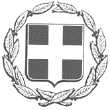 ΕΛΛΗΝΙΚΗ ΔΗΜΟΚΡΑΤΙΑΝΟΜΟΣ ΑΤΤΙΚΗΣΔΗΜΟΣ ΗΡΑΚΛΕΙΟΥ        ΔΗΜΟΤΙΚΟ ΣΥΜΒΟΥΛΙΟΑΡΙΘΜ. ΠΡΩΤ: 23531/07-12-2023     Α.Δ.Α.: 67ΦΤΩΡ3-32ΔΗμερομηνία επίδοσης της 22996/01-12-2023     πρόσκλησης σε όλα τα μέλη του Δ.Σ. είναι η 01-12-2023             Α Π Ο Σ Π Α Σ Μ ΑΑπό το 28ο Πρακτικό του Δημοτικού ΣυμβουλίουΣυνεδρίαση της 05-12-2023Αριθμός Απόφασης 242η Αριθμός Θέματος 4ο ΠΑΡΟΝΤΑ ΜΕΛΗ						ΑΠΟΝΤΑ ΜΕΛΗ Γ. ΠΕΤΡΟΥ (Πρόεδρος Δ.Σ) 					Δ. ΤΣΕΚΟΥΡΑΣ		Α. ΑΣΗΜΑΚΟΠΟΥΛΟΥ (Γραμματέας Δ.Σ) 			Μ. ΒΑΦΕΙΑΔΑΚΗΣΔ. ΔΗΜΗΤΡΟΠΟΥΛΟΣ 					Γ. ΜΑΣΤΟΡΑΚΟΣ Δ. ΑΪΒΑΤΖΙΔΟΥ-ΠΟΡΙΩΤΟΥ 					Ι. ΚΕΣΚΙΝΙΔΗΣΜ. ΖΟΥΡΟΥ 							Ι. ΦΙΛΑΝΔΡΟΣΜ. ΙΓΓΛΕΖΗ 							Γ. ΓΡΗΓΟΡΙΑΔΗΣΑ. ΠΑΝΑΓΙΩΤΑΚΟΠΟΥΛΟΥ –ΓΑΒΡΙΕΛΗ			Γ. ΖΑΧΑΡΟΣΕ. ΒΑΒΟΥΡΑΚΗΣ						Ν. ΜΠΑΡΜΠΟΥΝΗΣΚ. ΓΕΩΡΓΟΠΟΥΛΟΥ-ΞΗΡΟΥ					Η. ΜΟΣΧΟΝΑΣ   Χ. ΑΓΓΕΛΟΠΟΥΛΟΥ Ν. ΣΠΥΡΟΠΟΥΛΟΣ	 Ε. ΚΑΝΛΗ Κ. ΜΑΝΩΛΑΚΗΣ Γ. ΠΑΠΑΔΗΜΗΤΡΙΟΥ Α. ΜΗΝΑΣ Δ. ΤΣΑΠΡΑΖΛΗΣΠ. ΒΛΑΣΣΟΠΟΥΛΟΣΜ. ΓΑΛΑΚΤΟΠΟΥΛΟΥ – ΣΠΕΤΣΙΩΤΗΚ. ΚΟΥΤΡΟΥΛΗΣΑ. ΤΖΙΒΑΦ. ΒΕΛΛΙΔΟΥΕ. ΒΛΑΝΤΗΗ. ΜΠΑΡΜΠΑΣΧ. ΤΣΟΥΛΟΥΧΑΣ Διαπιστώθηκε νόμιμη απαρτία, δεδομένου ότι σε σύνολο (33) Δημοτικών Συμβούλων βρέθηκαν παρόντες (   21) Δημοτικοί Σύμβουλοι. Ακολούθησαν ανακοινώσειςΚατά την διάρκεια των ανακοινώσεων προσήλθαν οι κ.κ. Χ. Αγγελοπούλου, Α. ΜήναςΤα θέματα 1,2,3,4,5,6,7 συζητήθηκαν μαζί και ψηφίστηκαν ξεχωριστάΚατά την διάρκεια συζήτησης του 1ου θέματος προσήλθε ο κ. Γ. ΠαπαδημητρίουΣτην αρχή του 8ου αποχώρησαν  οι κ.κ. Γ. Παπαδημητρίου, Κ. ΚουτρούληςΟ ΔΗΜΑΡΧΟΣ ΝΟΜΙΜΑ ΚΑΛΕΣΜΕΝΟΣ ΠΑΡΑΒΡΕΘΗΚΕΠΕΡΙΛΗΨΗ ΑΝΤΙΚΕΙΜΕΝΟΥ ΣΥΝΕΔΡΙΑΣΗΣΘΕΜΑ: «Λήψη απόφασης επί της εισηγήσεως της Οικονομικής Επιτροπής, της με αρ. αποφ. 203/28-11-2023 (Α.Δ.Α. 9ΞΩΦΩΡ3-ΡΨΙ), σχετικά με τον καθορισμό συντελεστών τελών χρήσεως πεζοδρομίων και πλατειών και γενικά κοινοχρήστων χώρων για το έτος 2024».Μετά την εκφώνηση του θέματος η Γραμματέας του Δημοτικού Συμβουλίου διάβασε την εισήγηση της οικονομικής επιτροπής,  η οποία έχει ως εξής: Θέτω υπόψη σας την υπ’ αριθμόν 203/28-11-2023 απόφαση της Οικονομικής Επιτροπής που αφορά στον καθορισμό συντελεστών τελών χρήσεως πεζοδρομίων και πλατειών και γενικά κοινοχρήστων χώρων για το έτος 2024 και παρακαλώ το Συμβούλιό σας για την λήψη απόφασης.ΕΛΛΗΝΙΚΗ ΔΗΜΟΚΡΑΤΙΑΝΟΜΟΣ ΑΤΤΙΚΗΣΔΗΜΟΣ ΗΡΑΚΛΕΙΟΥ        ΟΙΚΟΝΟΜΙΚΗ  ΕΠΙΤΡΟΠΗΑΡΙΘΜ. ΠΡΩΤ: 22706/29-11-2023Α.Δ.Α.: 9ΞΩΦΩΡ3-ΡΨΙΗμερομηνία επίδοσης της 22406/24-11-2023                   πρόσκλησης σε όλα τα μέλη της Ο.Ε είναι η 24-11-2023Απόσπασμα 39ου ΠΡΑΚΤΙΚΟΥΣυνεδρίαση της 28-11-2023Αριθμός Απόφασης: 203ηΑριθμός Θέματος: 4ο Σύμφωνα με τις Δ/ξεις των άρθρων 72,74,75 του Ν.3852/2010 όπως αυτά  αντικαταστάθηκαν με τα άρθρα 76, 77 του ν. 4555/2018 , άρθρο 3  του ν. 4623/2019, το υπ’ αριθ. Πρωτ. 39135/30.05.2022 έγγραφο του Υπουργείου Εσωτερικών με αριθμό εγκυκλίου 374 θέμα «ΛΕΙΤΟΥΡΓΙΑ ΟΙΚΟΝΟΜΙΚΗΣ ΕΠΙΤΡΟΠΗΣ ΚΑΙ ΕΠΙΤΡΟΠΗΣ ΠΟΙΟΤΗΤΑΣ ΖΩΗΣ» ΑΔΑ: ΨΜΓΓ46ΜΤΛ6-Φ75Η ΤΑΚΤΙΚΗ ΣYNEΔΡΙΑΣΗ της Οικονομικής Επιτροπής  πραγματοποιήθηκε στις 28/11/2023 ημέρα ΤΡΙΤΗ και ώρα 13:00 ΔΙΑ ΖΩΣΗΣ στην αίθουσα των Συνεδριάσεων του Δημοτικού Συμβουλίου, ύστερα από την υπ’ αριθμ. πρωτ. 22406/24-11-2023 έγγραφη πρόσκληση (39η) της Προέδρου η οποία εστάλη ηλεκτρονικά σε καθέναν από τους Δημοτικούς Συμβούλους, σύμφωνα με την υπ’ αριθμ. 2ης/09.01.2022 απόφαση Δ.Σ. εκλογής μελών Οικονομικής Επιτροπής καθώς επίσης και της υπ’ αριθμ. πρωτ. 8621/21.01.2022 απόφαση της Αποκεντρωμένης Διοίκησης Αττικής περί ελέγχου νομιμότητας αυτής, (1ο/09.01.2022 Πρακτικό Ειδικής Συνεδρίασης Δημοτικού Συμβουλίου - Δημαιρεσίες) για συζήτηση και λήψη απόφασης επί των κατωτέρω θεμάτων της Η.Δ.ΠΑΡΟΝΤΑ ΜΕΛΗ							ΑΠΟΝΤΑ ΜΕΛΗΚ. Γεωργοπούλου-Ξηρού (Πρόεδρος  Ο.Ε - Αντ/χος)		Α. Παναγιωτακοπούλου-ΓαβριέληΜ. Ιγγλέζη								Ι. ΦίλανδροςΜ. Ζούρου								Α. ΜήναςΕ. Κανλή								Α. ΤζίβαΓ. Πέτρου								Διαπιστώθηκε ότι υπάρχει νόμιμη απαρτία δεδομένου ότι σε σύνολο (9) εννέα μελών βρέθηκαν παρόντα (5)  μέλη.Εγκρίθηκε ομόφωνα η εισαγωγή και ψήφιση ενός επείγοντος θέματος το οποίο συζητήθηκε και επί της ουσίας (δηλ. πρώτο)ΠΕΡΙΛΗΨΗ ΑΝΤΙΚΕΙΜΕΝΟΥ ΣΥΝΕΔΡΙΑΣΗΣΘΕΜΑ:  «Καθορισµός συντελεστών τελών χρήσεως πεζοδρομίων και πλατειών και γενικά κοινοχρήστων χώρων για το έτος 2024».Μετά την εκφώνηση του θέματος, το λόγο πήρε η Πρόεδρος της Οικονομικής Επιτροπής κ. Κ. Γεωργοπούλου, η οποία είπε τα εξής: Έχοντας υπόψη: Τις διατάξεις του άρθρου 65 παρ. 3 του Ν. 3852/2010 όπου αναφέρεται ότι: «το Δημοτικό Συμβούλιο ορίζει τους φόρους, τα τέλη, τα δικαιώματα και τις εισφορές» και τις διατάξεις του άρθρου 72 του Ν.3852/2010 όπως τροποποιήθηκε και ισχύει και ειδικότερα της παρ. ιγ) όπου αναφέρεται ότι: «Εισηγείται στο δημοτικό συμβούλιο τα σχέδια κανονιστικών αποφάσεων του Δήμου, με την επιφύλαξη της περ. βε΄ της παρ. 1Β του άρθρου 73, αξιολογεί την υλοποίησή τους και εισηγείται τροποποιήσεις, όπου απαιτούνται. Οι κανονιστικές αποφάσεις αξιολογούνται υποχρεωτικά από την οικονομική επιτροπή κάθε δύο (2)χρόνια, από την έναρξη ισχύος τους.»Τις διατάξεις του άρθρου 11 του Ν.4623/2019 στις οποίες αναφέρεται ότι: «Ο  κατά την παράγραφο 3 του άρθρου 65 του Ν.3852/2010 ορισμός φόρων, τελών, δικαιωμάτων και εισφορών πραγματοποιείται σύμφωνα με το σχέδιο της οικονομικής επιτροπής και τις τυχόν εναλλακτικές προτάσεις που συντάσσονται και κατατίθενται από τους επικεφαλείς των παρατάξεων. Οι τυχόν εναλλακτικές προτάσεις συνοδεύονται από εισήγηση της οικονομικής υπηρεσίας. Κατά τη σύνταξη των προτάσεων από τις ενδιαφερόμενες παρατάξεις, οι αρμόδιες υπηρεσίες του δήμου παρέχουν κάθε σχετικό στοιχείο. Ως εγκεκριμένη θεωρείται η πρόταση που συγκεντρώνει την απόλυτη πλειοψηφία των παρόντων μελών του δημοτικού συμβουλίου. Αν καμία πρόταση δεν συγκεντρώνει την απόλυτη πλειοψηφία των παρόντων μελών του συμβουλίου, η ψηφοφορία επαναλαμβάνεται μεταξύ των δυο πρώτων σε ψήφους προτάσεων και θεωρείται εγκεκριμένη η πρόταση που λαμβάνει τις περισσότερες ψήφους επί των παρόντων». Το εδάφιο α΄ της παρ.1 του άρθρου 13 του ΒΔ24/9-20/10/58, όπως αντικαταστάθηκε από το άρθρο 3 του Ν.1080/80 και όπως ισχύει, όπου αναφέρεται ότι  «Επιτρέπεται η, υπέρ δήμου ή κοινότητος, επιβολή τέλους εις βάρος των χρησιμοποιούντων διαρκώς ή προσκαίρως πεζοδρόμια, οδούς, πλατείας και εν γένει κοινόχρηστους χώρους και το υπέδαφος αυτών. Ως κοινόχρηστος χώρος δια την εφαρμογήν των διατάξεων του παρόντος νοείται και το δάπεδον χώρων μεταξύ της θέσεως των προσόψεων των ισογείων των οικοδομών και των εγκεκριμένων οικοδομικών γραμμών (στοαί και το υπέδαφος αυτών ως και αποτμήσεις γωνιών οικοδομικών τετραγώνων), αποτελούντων των χώρων τούτων προεκτάσεις πεζοδρομίων και αφεθέντων εις κοινήν χρήσιν». Με τη με αρ.289/2017 απόφαση του Δημοτικού Συμβουλίου ψηφίστηκε ο «Κανονισμός παραχώρησης κοινόχρηστων χώρων Δήμου Ηρακλείου Αττικής».Τις διατάξεις του άρθρο 51 του Ν.5027/2023 αναφέρεται ότι, «Στην παρ. 8 του άρθρου 13 του από 20.10.1958 β.δ. (Α’ 171) προστίθεται νέο ενδέκατο εδάφιο, το νέο δωδέκατο εδάφιο τροποποιείται ως προς τον προσδιορισμό του χρονικού διαστήματος αφαίρεσης της άδειας χρήσης κοινόχρηστου χώρου και η παρ. 8 διαμορφώνεται ως εξής:8.Για την αυθαίρετη χρήση κοινόχρηστων χώρων, των οποίων η παραχώρηση της χρήσης έχει επιτραπεί με την απόφαση της παρ. 2, επιβάλλεται σε βάρος του παραβάτη, με απόφαση του δημάρχου, το αναλογούν τέλος και ισόποσο πρόστιμο. Με όμοια απόφαση επιβάλλεται πρόστιμο σε βάρος εκείνου που προβαίνει σε αυθαίρετη χρήση χώρου του οποίου η παραχώρηση της χρήσης δεν έχει επιτραπεί, ίσο με το διπλάσιο του μεγαλύτερου κατά τετραγωνικό μέτρο ποσού που καθορίστηκε με την απόφαση της παρ. 3 για τους χώρους για τους οποίους έχει επιτραπεί η παραχώρηση για όμοια χρήση. Η αυθαίρετη χρήση του κοινόχρηστου χώρου διαπιστώνεται από το δήμο ή τις Αστυνομικές Αρχές μετά από διενέργεια αυτοψίας. Στην οικεία έκθεση περιγράφονται αναλυτικά η κατάσταση του χώρου, οι επεμβάσεις που έχουν γίνει σε αυτόν, το είδος της χρήσης, και τα αντικείμενα που έχουν τοποθετηθεί, επισυνάπτεται δε σχετικό σχεδιάγραμμα και, αν απαιτείται, φωτογραφίες, ή ηλεκτρονικό αρχείο τους. Αντίγραφο της εκθέσεως παραδίδεται στον ενεργούντα την αυθαίρετη χρήση του χώρου αυτού ή θυροκολλείται στο κατάστημα σε κάθε άλλη περίπτωση. Παραλλήλως, επιδίδεται στον παραβάτη εντολή να άρει την αυθαίρετη κατάληψη του κοινόχρηστου χώρου, αφαιρώντας τα κάθε είδους αντικείμενα που έχουν τοποθετηθεί σε αυτόν μέσα σε επτά (7) ημέρες από την επομένη της επιδόσεως. Αν ο παραβάτης δεν συμμορφωθεί, τα εν λόγω αντικείμενα απομακρύνονται άμεσα από συνεργείο του δήμου, ο οποίος μπορεί να ζητήσει, προς τον σκοπό αυτόν, την άμεση συνδρομή των Αστυνομικών Αρχών. Τα αντικείμενα που αφαιρούνται καταγράφονται σε ειδική έκθεση, η οποία υπογράφεται από τον επικεφαλής του συνεργείου του δήμου που τα απομακρύνει και δεν επιστρέφονται αν προηγουμένως δεν καταβληθεί ειδικό πρόστιμο για τα έξοδα μεταφοράς και αποθηκεύσεως αυτών, το οποίο καθορίζεται με την απόφαση του δημοτικού συμβουλίου της παραγράφου 3. Αν το ανωτέρω ειδικό πρόστιμο δεν εξοφληθεί εντός τριών (3) μηνών από την ημερομηνία της αφαίρεσης, τα αφαιρεθέντα αντικείμενα κατάσχονται άμεσα και μπορεί να διατίθενται, να εκποιούνται ή να καταστρέφονται από το δήμο, σύμφωνα με το άρθρο 199 του Κώδικα Δήμων και Κοινοτήτων. Αν μετά την αφαίρεση των ανωτέρω αντικειμένων διαπιστωθεί δεύτερη παράβαση, αφαιρείται η άδεια χρήσης κοινόχρηστου χώρου για χρονικό διάστημα έξι (6) μηνών. Στην περίπτωση των καταστημάτων υγειονομικού ενδιαφέροντος, επιβάλλεται το διπλάσιο του προστίμου του δέκατου εδαφίου ή σφράγιση από μία (1) έως πέντε (5) ημέρες. Αν το ανωτέρω χρονικό διάστημα των έξι (6) μηνών δεν συμπληρώνεται εντός του ημερολογιακού έτους που αφορά η άδεια χρήσης κοινόχρηστου χώρου, δεν χορηγείται στον παραβάτη νέα αντίστοιχη άδεια στο επόμενο ημερολογιακό έτος μέχρι συμπληρώσεως του χρονικού διαστήματος αυτού.»Ανάλογα με το είδος της χρήσης, το τέλος μπορεί να καθορισθεί με έναν από τους ακόλουθους τρόπους:Α. 	Ετησίως κατά τετραγωνικό μέτρο, ανάλογα με την περιοχή στην οποία βρίσκεται ο χρησιμοποιούμενος χώρος (άρθρο 13 παρ.3 εδάφιο α του ΒΔ24/9-20/10/58, όπως αντικαταστάθηκε από την παρ.2 του άρθρου 16 του Ν.3254/2004). Στην περίπτωση αυτή σύμφωνα με το εδάφιο α΄ της παρ. 3 του άρθρου 13 του ΒΔ24/9-20/10/58, το τέλος οφείλεται για ολόκληρο το έτος, έστω και αν γίνεται χρήση του χώρου για χρονικό διάστημα βραχύτερου του έτους.Εάν π.χ χορηγείται άδεια για την τοποθέτηση τραπεζοκαθισμάτων σε κοινόχρηστο χώρο κατά τη θερινή περίοδο, θα καταβληθεί στο Δήμο το τέλος για ολόκληρο το έτος και όχι μόνο για τους μήνες της θερινής περιόδου. Το γεγονός ότι ο Δήμος εισπράττει το τέλος για ολόκληρο το έτος, δεν σημαίνει ότι η άδεια που χορηγείται πρέπει υποχρεωτικά να είναι ετήσιας διάρκειας. Εάν ο χώρος που παραχωρείται, χρησιμοποιείται ως προθήκη καταστήματος, το τέλος ορίζεται στο διπλάσιο (άρθρο 13 παρ.3 εδάφιο α΄ ΒΔ 24/9-20/10/58, όπως αντικαταστάθηκε από το άρθρο 3 του Ν.1080/80). Ως «προθήκη» καταστήματος νοείται το υαλόφρακτο συνήθως κατασκεύασμα στο πεζοδρόμιο, που χρησιμοποιείται για τη διαρκή έκθεση δειγμάτων από τα εμπορεύματα που διαθέτει το κατάστημα. Δεν εμπίπτει επομένως στην έννοια της προθήκης η τοποθέτηση εμπορευμάτων στον εξωτερικό χώρο της πρόσοψης του καταστήματος. ( Εγκ.Υπ.Εσωτ.45119/ 5-6-1972).Β.	Ειδικά σε περιπτώσεις κατάληψης πεζοδρομίου ή οδού από αυτούς που εκτελούν οποιασδήποτε φύσεως τεχνικοοικοδομικές εργασίες, το τέλος ορίζεται μηνιαίο κατά ζώνες με απόφαση του Δημοτικού Συμβουλίου και κατά τετραγωνικό μέτρο.Για την πληρωμή αυτού του τέλους ευθύνονται από κοινού και εις ολόκληρο, εκείνος που πήρε την άδεια οικοδομής καθώς και ο ιδιοκτήτης του ακινήτου.Στην άδεια της Δημοτικής Αρχής περιγράφεται λεπτομερώς ο κοινόχρηστος χώρος που παραχωρείται (τοποθεσία, ακριβής θέση και έκταση), καθορίζεται το είδος και η διάρκεια της χρήσεως και προσδιορίζεται το ύψος του τέλους.	Πριν εκδοθεί η άδεια της Δημοτικής Αρχής η χρήση του κοινόχρηστου χώρου θεωρείται αυθαίρετη ( ΣτΕ 768/87 Νο Β 38 σελ. 739).  Επομένως εάν ο ενδιαφερόμενος μετά την υποβολή της αίτησης κατέλαβε τον κοινόχρηστο χώρο, χωρίς να περιμένει να του χορηγηθεί η άδεια, θεωρείται ότι χρησιμοποιεί το χώρο αυθαίρετα και υπόκειται στις κυρώσεις που προβλέπει ο Νόμος ( Γνωμ.Νομ.Συμβ. Υπ.Εσωτ. 4/1973).Σύμφωνα με τις διατάξεις των άρθρων 9 & 26 του Ν.4264/2014, και του άρθρου 233 του Ν.4281/2014, ο Δήμος μπορεί να διενεργεί με την ευκαιρία θρησκευτικών ή επετειακών εορτών, παραδοσιακές εμποροπανηγύρεις, πασχαλινές και χριστουγεννιάτικες αγορές οι οποίες τελούνται μία φορά το χρόνο.Ανεξαρτήτως του χρόνου που χορηγείται, η διάρκεια της άδειας δεν μπορεί να υπερβαίνει το τέλος του ημερολογιακού έτους μέσα στο οποίο εκδίδεται.Αυτό βέβαια δεν ισχύει στις περιπτώσεις κατάληψης οδού ή πεζοδρομίου από αυτούς που εκτελούν τεχνικοοικοδομικές εργασίες, οπότε η διάρκεια της άδειας μπορεί να επεκτείνεται και στο επόμενο έτος (άρθρο 13 παρ.11 ΒΔ 24/9-20/10/58, όπως αντικαταστάθηκε από το άρθρο 3 του Ν.1080/80). 	Σε κάθε περίπτωση το ετήσιο τέλος  των κοινόχρηστων χώρων για ανάπτυξη τραπεζοκαθισμάτων και ψυγείων, σταντ κλπ, θα καταβάλλεται σύμφωνα με το άρθρο 50 του Ν.4257/2014  όπως τροποποιήθηκε και ισχύει και σύμφωνα με την με αρ.149/16-4-2014 απόφαση Δημοτικού Συμβουλίου.Σύµφωνα µε το άρθρο 66 του Ν. 4483/2017: «Παραχώρηση χρήσης πλατειών και άλλων κοινόχρηστων χώρων έναντι τέλους, χωρίς δηµοπρασία», προβλέπονται τα ακόλουθα: «Στην παρ. 10 του άρθρου 13 του ΒΔ 24/9-20/10/58, προστίθενται εδάφια δεύτερο και τρίτο ως εξής: «Με απόφαση του Δηµοτικού Συµβουλίου µπορεί να προβλέπεται ποιοί από τους ανωτέρω χώρους κατ΄εξαίρεση παραχωρούνται και χωρίς διενέργεια δηµοπρασίας για πρόσκαιρη χρήση που δεν υπερβαίνει τις δέκα (10) ηµέρες και αφορά αποκλειστικώς τη διεξαγωγή εκδηλώσεων κοινωνικής αλληλεγγύης ή δράσεων τουριστικής, πολιτιστικής, καλλιτεχνικής ή δηµόσιας εµπορικής προβολής. Με όµοια απόφαση ορίζονται οι ειδικότεροι όροι και η διαδικασία για την παραχώρηση της χρήσης των εν λόγω κοινόχρηστων χώρων, καθώς και το ύψος του τέλους, το οποίο εξαρτάται και από τον κοινωφελή ή µη χαρακτήρα της εκδήλωσης».Στην με αρ. 289/2017 κανονιστική απόφαση του Δημοτικού Συμβουλίου  περί «Κανονισμού Παραχώρησης Κοινόχρηστων χώρων του Δήμου Ηρακλείου Αττικής»,  αναφέρεται ότι:«Σε εφαρμογή των ανωτέρω ορίζονται οι ακόλουθοι κοινόχρηστοι χώροι, σύμφωνα με εισήγηση της Διεύθυνσης Τεχνικών Υπηρεσιών και Πολεοδομίας του Δήμου μας, οι οποίοι μπορούν να παραχωρούνται όπως αναλυτικά αναφέρεται στο άρθρο 6 της ανωτέρω  απόφασης, με την προβλεπόμενη διαδικασία:Οι χώροι εντός των πλατειών του Δήμου που δεν έχουν παραχωρηθεί με τις διαδικασίες των υποπαραγράφων 1 και 2, παρ. Α΄ του ανωτέρω  άρθρου.   Οι χώροι σε πεζόδρομους, πλάτους άνω των τεσσάρων (4) μέτρων, που  δεν έχουν παραχωρηθεί με τις διαδικασίες  των υποπαραγράφων 1 και 2,  παρ. Α΄ του ανωτέρω άρθρου.    Το αμφιθέατρο πλησίον του σταθμού ΗΣΑΠ και ο πέριξ αυτού χώρος.Πάρκα, αλσύλια, χώροι πρασίνου και νησίδες, ρητώς εξαιρουμένων των πεζοδρομίων που περιβάλλουν αυτά και τυχόν υφισταμένων παιδικών χαρών εντός αυτών. Οι χώροι παραχωρούνται σε πολιτιστικούς, κοινωνικούς, εμπορικούς και λοιπούς φορείς της πόλης ή και σε ιδιώτες.Το ύψος του τέλους καθορίζεται με απόφαση του Δημοτικού Συμβουλίου, κατόπιν εισήγησης της Οικονομικής Επιτροπής και εξαρτάται από τον Κοινωφελή ή μη χαρακτήρα της εκδήλωσης».Γ.	Για τις περιπτώσεις χρήσης κοινοχρήστων χώρων για εγκατάσταση σταθμών φόρτισης ηλεκτρικών οχημάτων σε εφαρμογή της με αρ.42863/438 Κοινής Απόφασης των Υπουργών Εσωτερικών – Οικονομίας και Ανάπτυξης – Περιβάλλοντος, Ενέργειας – Υποδομών και Μεταφορών – Ναυτιλίας και Νησιωτικής Πολιτικής – Τουρισμού και της με αρ.ΥΠΕΝ/ΕΣΠΑΕΝ /106871/930 Κοινής Απόφασης των Υπουργών Οικονομικών – Περιβάλλοντος και Ενέργειας Υποδομών και Μεταφορών. Σε συνέχεια των ανωτέρω εισηγούμεθα οι συντελεστές τελών χρήσης πεζοδρομίων και πλατειών και γενικά κοινοχρήστων χώρων, για το έτος 2024, να διαμορφωθούν ως ακολούθως :Παρακαλούμε για τη λήψη σχετικής απόφασης που αφορά στον «Καθορισμό συντελεστών τελών χρήσεως πεζοδρομίων και πλατειών και γενικά κοινοχρήστων χώρων, για το έτος 2024» και την διαβίβασή της στο Δημοτικό Συμβούλιο.Η ΟΙΚΟΝΟΜΙΚΗ ΕΠΙΤΡΟΠΗΑφού άκουσε την εισήγηση της υπηρεσίας, κατόπιν διαλογικής συζήτησης, θεωρώντας τα όσα αναφέρονται ορθά, νόμιμα και σύμφωνα με τις ισχύουσες διατάξειςΑΠΟΦΑΣΙΣΕ ΚΑΙΕνέκρινε ομόφωνα, τον «καθορισμό συντελεστών τελών χρήσεως πεζοδρομίων και πλατειών και γενικά κοινοχρήστων χώρων, για το έτος 2024» και την διαβίβασή της στο Δημοτικό Συμβούλιο.ΣΥΝΤΑΧΘΗΚΕ ΚΑΙ ΥΠΟΓΡΑΦΕΤΑΙΗ ΠΡΟΕΔΡΟΣ Ο.Ε				ΤΑ ΜΕΛΗ			Κ. ΓΕΩΡΓΟΠΟΥΛΟΥ 				Μ. ΙΓΓΛΕΖΗ									Μ. ΖΟΥΡΟΥ									Ε. ΚΑΝΛΗ									Γ. ΠΕΤΡΟΥΤΟ ΔΗΜΟΤΙΚΟ ΣΥΜΒΟΥΛΙΟΑφού άκουσε την εισήγηση της οικονομικής επιτροπής, την οποία βρήκε ορθή, νόμιμη και σύμφωνα με τις κείμενες διατάξεις, μετά από διαλογική συζήτηση και Λαμβάνοντας υπ’ όψιν: Τις διατάξεις του άρθρου 185 του Ν.4555/19-7-2018 (Φ.Ε.Κ.Α΄133/19-7-2019 –ΠΡΟΓΡΑΜΜΑ ΚΛΕΙΣΘΕΝΗΣ Ι) και του άρθρου 11 του Ν.4623/9-8-2019 (Φ.Ε.Κ. Α΄134/9-8-2019), όπου έγκυρες θεωρούνται οι ψήφοι υπέρ συγκεκριμένης πρότασης, είτε υπέρ της κατατεθείσας από την Οικονομική Επιτροπή, είτε υπέρ εναλλακτικών προτάσεων που λαμβάνουν υποχρεωτικά υπόψη το σύνολο των κωδικών αριθμών εσόδων ή και δαπανών που αφορούν στις υπηρεσίες, για τις οποίες επιβάλλεται το ενιαίο ανταποδοτικό τέλος και οι οποίοι θα πρέπει να τροποποιούνται καταλλήλως, ώστε σε κάθε περίπτωση να διασφαλίζεται η ισοσκέλιση των δαπανών με τα έσοδα Το γεγονός μη υπάρξεως εναλλακτικών προτάσεων με τις παραπάνω προϋποθέσειςΑΠΟΦΑΣΙΣΕ ΚΑΙΕνέκρινε με 16 ψήφους υπέρ, ως ακολούθως: των κ. κ. Δ. Δημητρόπουλου, Δ. Αϊβατζίδου, Μ. Ζούρου, Μ. Ιγγλέζη, Α. Παναγιωτακοπούλου-Γαβριέλη, Ε.Βαβουράκη, Κ. Γεωργοπούλου, Χ. Αγγελοπούλου, Γ. Πέτρου, Ν. Σπυρόπουλου, Η. Μπάρμπα, Ε. Κανλή, Κ. Μανωλάκη, Α. Τζίβα, Φ. Βελλίδου, Χ. Τσουλουχά, τη μια (1) μόνο πρόταση, αυτής της Οικονομικής Επιτροπής που κατατέθηκε, σχετικά με τον καθορισμό συντελεστών τελών χρήσεως πεζοδρομίων και πλατειών και γενικά κοινοχρήστων χώρων, για το έτος 2024 και ειδικότερα: Παρόν ψήφισαν (2) δύο δημοτικοί σύμβουλοι οι κ. κ:.  Α.Μήνας, Δ.ΤσαπραζλήςΚατά ψήφισαν (6) έξι δημοτικοί σύμβουλοι οι κ. κ.:  Γ. Παπαδημητρίου, Π. Βλασσόπουλος, Μ. Γαλακτοπούλου-Σπετσιώτη, Κ. Κουτρούλης, Α. Ασημακοπούλου, Ε. Βλαντή.Σύμφωνα με τις διατάξεις του άρθρου 11 του Ν. 4623/2019 και την εγκύκλιο υπ’ αριθμ 117/2019 (Α.Π.: 90814/19-12-2019) του Υπουργείου Εσωτερικών με θέμα: «Παροχή διευκρινίσεων και οδηγιών επί της διαδικασίας λήψης κανονιστικών αποφάσεων επιβολής τελών, φόρων, δικαιωμάτων και εισφορών», οι ψήφοι που αντιτίθενται στην εν λόγω πρόταση αλλά δεν τοποθετούνται εκ των πραγμάτων υπέρ κάποιας άλλης πρότασης, δεν λαμβάνονται υπ’ όψιν για τον υπολογισμό της πλειοψηφίας που απαιτείται να επιτευχθεί βάσει της νομοθεσίας για την έγκριση της πρότασης.ΣΥΝΤΑΧΘΗΚΕ ΚΑΙ ΥΠΟΓΡΑΦΕΤΑΙΟ ΠΡΟΕΔΡΟΣ		Η ΓΡΑΜΜΑΤΕΑΣ		ΤA ΜΕΛΗΓ. ΠΕΤΡΟΥ 		Α. ΑΣΗΜΑΚΟΠΟΥΛΟΥ	Δ. ΔΗΜΗΤΡΟΠΟΥΛΟΣΔ. ΑΪΒΑΤΖΙΔΟΥ 					Μ. ΖΟΥΡΟΥ 						Μ. ΙΓΓΛΕΖΗ 						Α. ΠΑΝΑΓΙΩΤΑΚΟΠΟΥΛΟΥ –ΓΑΒΡΙΕΛΗΕ. ΒΑΒΟΥΡΑΚΗΣ							Κ. ΓΕΩΡΓΟΠΟΥΛΟΥ-ΞΗΡΟΥ							Χ. ΑΓΓΕΛΟΠΟΥΛΟΥΝ. ΣΠΥΡΟΠΟΥΛΟΣ  Ε. ΚΑΝΛΗΚ. ΜΑΝΩΛΑΚΗΣΓ. ΠΑΠΑΔΗΜΗΤΡΙΟΥΑ. ΜΗΝΑΣΔ. ΤΣΑΠΡΑΖΛΗΣΠ. ΒΛΑΣΣΟΠΟΥΛΟΣΜ. ΓΑΛΑΚΤΟΠΟΥΛΟΥΚ. ΚΟΥΤΡΟΥΛΗΣΕ. ΤΖΙΒΑΦ. ΒΕΛΛΙΔΟΥΕ. ΒΛΑΝΤΗΗ. ΜΠΑΡΜΠΑΣΧ. ΤΣΟΥΛΟΥΧΑΣΕΙΔΟΣ ΚΑΤΑΛΗΨΗΣΟΔΟΙΤΙΜΕΣΤΡΑΠΕΖΟΚΑΘΙΣΜΑΤΑ ΚΑΤΑΣΤΗΜΑΤΩΝΚεντρική Πλατεία 28ης Οκτωβρίου102,00€/τμ ετησίωςΤΡΑΠΕΖΟΚΑΘΙΣΜΑΤΑ ΚΑΤΑΣΤΗΜΑΤΩΝΠλατεία Έρωτα81,00€ /τμ ετησίωςΤΡΑΠΕΖΟΚΑΘΙΣΜΑΤΑ ΚΑΤΑΣΤΗΜΑΤΩΝΠεζόδρομος Αλ.Σβώλου81,00€ /τμ ετησίωςΤΡΑΠΕΖΟΚΑΘΙΣΜΑΤΑ ΚΑΤΑΣΤΗΜΑΤΩΝΝησίδα Ικάρων, πλησίον ΗΣΑΠ81,00€/τμ ετησίως ΤΡΑΠΕΖΟΚΑΘΙΣΜΑΤΑ ΚΑΤΑΣΤΗΜΑΤΩΝΠλ. Αγ.Λουκά, -Πλ.Ηρ.Πολυτεχνείου - περιοχή περικλειόμενη από τις οδούς Λ.Ηρακλείου, Αγ.Λουκά και Ηρ.Πολυτεχνείου   56,00€ /τμ ΕτησίωςΤΡΑΠΕΖΟΚΑΘΙΣΜΑΤΑ ΚΑΤΑΣΤΗΜΑΤΩΝΚηφισίας74,00€/τμ ετησίωςΤΡΑΠΕΖΟΚΑΘΙΣΜΑΤΑ ΚΑΤΑΣΤΗΜΑΤΩΝΥπόλοιπη περιοχή του Δήμου28,00€/τμ ετησίωςΤΡΑΠΕΖΟΚΑΘΙΣΜΑΤΑ ΚΑΤΑΣΤΗΜΑΤΩΝΜελίνας Μερκούρη56,00€ /τμ ετησίωςΤΡΑΠΕΖΟΚΑΘΙΣΜΑΤΑ ΚΑΤΑΣΤΗΜΑΤΩΝΜαρίνου Αντύπα46,00€ /τμ ετησίωςΤΡΑΠΕΖΟΚΑΘΙΣΜΑΤΑ ΚΑΤΑΣΤΗΜΑΤΩΝΠεζόδρομος Πλαπούτα46,00€ /τμ ετησίωςΤΡΑΠΕΖΟΚΑΘΙΣΜΑΤΑ ΚΑΤΑΣΤΗΜΑΤΩΝΠλατεία 25ης Μαρτίου – Θ. Κολοκοτρώνης92,00€ /τμ ετησίωςΠΕΡΙΠΤΕΡΑΠλατεία 28ης Οκτωβρίου153,00€/τμ ετησίωςΠΕΡΙΠΤΕΡΑΜαρίνου Αντύπα117,00€/τμ ετησίωςΠΕΡΙΠΤΕΡΑΥπόλοιπη περιοχή του Δήμου91,00€/τμ ετησίωςΒΕΝΖΙΝΑΔΙΚΑ, ΣΥΝΕΡΓΕΙΑ ΑΥΤ/ΤΩΝ Κ.Λ.ΠΣε όλο το Δήμο93,00€/τμ ετησίωςΑΝΟΙΚΟΔΟΜΟΥΝΤΕΣ – ΟΙΚ.ΥΛΙΚΑ, ΣΚΑΛΩΣΙΕΣ (άρ. 26 παρ. 4 περιπτ. β του Ν. 1828/89)Σε όλο το Δήμο50,00€/τμ μηνιαίωςΓΙΑ ΤΗΝ ΤΟΠΟΘΕΤΗΣΗ ΚΑΔΟΥ – ΓΙΑ ΑΠΟΚΟΜΜΙΔΗ ΜΠΑΖΩΝ Σε όλο το Δήμο20,00€/τμ μηνιαίωςΕΜΠΟΡΟΠΑΝΗΓΥΡΗ ΑΓ.ΤΡΙΑΔΟΣΣτους καθορισμένους χώρους20,00€/τμ ημερησίωςΕΜΠΟΡΟΠΑΝΗΓΥΡΗ ΑΓ.ΝΕΚΤΑΡΙΟΥΣτους καθορισμένους χώρους13,00€/τμ ημερησίωςΕΜΠΟΡΟΠΑΝΗΓΥΡΗ ΚΟΙΜΗΣΕΩΣ ΘΕΟΤΟΚΟΥΣτους καθορισμένους χώρους12,00€/τμ ημερησίωςΕΜΠΟΡΟΠΑΝΗΓΥΡΗ ΑΓ.ΓΕΩΡΓΙΟΥ & ΑΓ.ΦΑΝΟΥΡΙΟΥΣτους καθορισμένους χώρους10,00€/τμ ημερησίωςΧΡΙΣΤΟΥΓΕΝΝΙΑΤΙΚΗ & ΠΑΣΧΑΛΙΝΗ ΑΓΟΡΑΣε όλο το Δήμο2,5€/τμ ημερησίωςΣΤΑΣΙΜΟΙ ΥΠΑΙΘΡΙΟΙ ΜΙΚΡΟΠΩΛΗΤΕΣΣε όλο το Δήμο1,60€/τμ την ημέρα ετήσια χρήσηΣΤΑΣΙΜΟΙ ΥΠΑΙΘΡΙΟΙ ΜΙΚΡΟΠΩΛΗΤΕΣΣε όλο το Δήμο30,00€/τμ την ημέραΔΙΑΦΗΜΙΣΤΙΚΗ ΠΡΟΩΘΗΣΗ ΠΡΟΪΟΝΤΩΝΣε όλο το Δήμο30,00€/τμ την ημέρα περιοδική χρήσηSTAND ΓΙΑ ΔΙΑΦΗΜΙΣΤΙΚΟΥΣ ΣΚΟΠΟΥΣΣε όλο το Δήμο200,00€/τμ ετησίωςΧΡΗΣΗ ΓΙΑ ΠΩΛΗΣΗ ΧΡΙΣΤΟΥΓΕΝΝΙΑΤΙΚΩΝ ΕΛΑΤΩΝΣτους καθορισμένους χώρους2.000,00€ ετησίωςΕΙΔΗ ΕΜΠΡΟΣΘΕΝ ΕΜΠΟΡΙΚΩΝ ΚΑΤ/ΤΩΝΣε όλο το Δήμο50,00€/τμ ετησίωςΚΑΝΤΙΝΕΣ που ασκούν υπαίθριο εμπόριο (άρ. 2 του Π.Δ. 254/2005)Ανεξαρτήτως οδού2.500,00€ ετησίωςΚΑΝΤΙΝΕΣΑνεξαρτήτως οδού40,00€/την ημέρα περιοδική χρήσηΤΕΛΟΣ ΠΡΟΣΚΑΙΡΗΣ ΧΡΗΣΗΣ για εκδηλώσεις με κοινωφελή χαρακτήραΑνεξαρτήτως οδού και εν γένει πλατειών1,00€/τμ ημερησίωςΤΕΛΟΣ ΠΡΟΣΚΑΙΡΗΣ ΧΡΗΣΗΣ για εκδηλώσεις με μη  κοινωφελή χαρακτήραΑνεξαρτήτως οδού και εν γένει πλατειών3,50€/τμ ημερησίωςΤΕΛΟΣ ΧΡΗΣΗΣ ΚΟΙΝΟΧΡΗΣΤΩΝ ΧΩΡΩΝ για εγκατάσταση σταθμών φόρτισης ηλεκτρικών οχημάτωνΣτους καθορισμένους χώρους500,00€ ανά τεμάχιο/ετησίωςΤΕΛΟΣ ΕΙΔΙΚΟΥ ΠΡΟΣΤΙΜΟΥ ΓΙΑ ΕΞΟΔΑ ΜΕΤΑΦΟΡΑΣ ΚΑΙ ΑΠΟΘΗΚΕΥΣΗΣ αφαιρούμενων αντικειμένων λόγω αυθαίρετης χρήσης κοινόχρηστου χώρουΑνεξαρτήτως οδού και εν γένει πλατειών500,00€ ΕΙΔΟΣ ΚΑΤΑΛΗΨΗΣΟΔΟΙΤΙΜΕΣΤΡΑΠΕΖΟΚΑΘΙΣΜΑΤΑ ΚΑΤΑΣΤΗΜΑΤΩΝΚεντρική Πλατεία 28ης Οκτωβρίου102,00€/τμ ετησίωςΤΡΑΠΕΖΟΚΑΘΙΣΜΑΤΑ ΚΑΤΑΣΤΗΜΑΤΩΝΠλατεία Έρωτα81,00€ /τμ ετησίωςΤΡΑΠΕΖΟΚΑΘΙΣΜΑΤΑ ΚΑΤΑΣΤΗΜΑΤΩΝΠεζόδρομος Αλ.Σβώλου81,00€ /τμ ετησίωςΤΡΑΠΕΖΟΚΑΘΙΣΜΑΤΑ ΚΑΤΑΣΤΗΜΑΤΩΝΝησίδα Ικάρων, πλησίον ΗΣΑΠ81,00€/τμ ετησίως ΤΡΑΠΕΖΟΚΑΘΙΣΜΑΤΑ ΚΑΤΑΣΤΗΜΑΤΩΝΠλ. Αγ.Λουκά, -Πλ.Ηρ.Πολυτεχνείου - περιοχή περικλειόμενη από τις οδούς Λ.Ηρακλείου, Αγ.Λουκά και Ηρ.Πολυτεχνείου   56,00€ /τμ ΕτησίωςΤΡΑΠΕΖΟΚΑΘΙΣΜΑΤΑ ΚΑΤΑΣΤΗΜΑΤΩΝΚηφισίας74,00€/τμ ετησίωςΤΡΑΠΕΖΟΚΑΘΙΣΜΑΤΑ ΚΑΤΑΣΤΗΜΑΤΩΝΥπόλοιπη περιοχή του Δήμου28,00€/τμ ετησίωςΤΡΑΠΕΖΟΚΑΘΙΣΜΑΤΑ ΚΑΤΑΣΤΗΜΑΤΩΝΜελίνας Μερκούρη56,00€ /τμ ετησίωςΤΡΑΠΕΖΟΚΑΘΙΣΜΑΤΑ ΚΑΤΑΣΤΗΜΑΤΩΝΜαρίνου Αντύπα46,00€ /τμ ετησίωςΤΡΑΠΕΖΟΚΑΘΙΣΜΑΤΑ ΚΑΤΑΣΤΗΜΑΤΩΝΠεζόδρομος Πλαπούτα46,00€ /τμ ετησίωςΤΡΑΠΕΖΟΚΑΘΙΣΜΑΤΑ ΚΑΤΑΣΤΗΜΑΤΩΝΠλατεία 25ης Μαρτίου – Θ. Κολοκοτρώνης92,00€ /τμ ετησίωςΠΕΡΙΠΤΕΡΑΠλατεία 28ης Οκτωβρίου153,00€/τμ ετησίωςΠΕΡΙΠΤΕΡΑΜαρίνου Αντύπα117,00€/τμ ετησίωςΠΕΡΙΠΤΕΡΑΥπόλοιπη περιοχή του Δήμου91,00€/τμ ετησίωςΒΕΝΖΙΝΑΔΙΚΑ, ΣΥΝΕΡΓΕΙΑ ΑΥΤ/ΤΩΝ Κ.Λ.ΠΣε όλο το Δήμο93,00€/τμ ετησίωςΑΝΟΙΚΟΔΟΜΟΥΝΤΕΣ – ΟΙΚ.ΥΛΙΚΑ, ΣΚΑΛΩΣΙΕΣ (άρ. 26 παρ. 4 περιπτ. β του Ν. 1828/89)Σε όλο το Δήμο50,00€/τμ μηνιαίωςΓΙΑ ΤΗΝ ΤΟΠΟΘΕΤΗΣΗ ΚΑΔΟΥ – ΓΙΑ ΑΠΟΚΟΜΜΙΔΗ ΜΠΑΖΩΝ Σε όλο το Δήμο20,00€/τμ μηνιαίωςΕΜΠΟΡΟΠΑΝΗΓΥΡΗ ΑΓ.ΤΡΙΑΔΟΣΣτους καθορισμένους χώρους20,00€/τμ ημερησίωςΕΜΠΟΡΟΠΑΝΗΓΥΡΗ ΑΓ.ΝΕΚΤΑΡΙΟΥΣτους καθορισμένους χώρους13,00€/τμ ημερησίωςΕΜΠΟΡΟΠΑΝΗΓΥΡΗ ΚΟΙΜΗΣΕΩΣ ΘΕΟΤΟΚΟΥΣτους καθορισμένους χώρους12,00€/τμ ημερησίωςΕΜΠΟΡΟΠΑΝΗΓΥΡΗ ΑΓ.ΓΕΩΡΓΙΟΥ & ΑΓ.ΦΑΝΟΥΡΙΟΥΣτους καθορισμένους χώρους10,00€/τμ ημερησίωςΧΡΙΣΤΟΥΓΕΝΝΙΑΤΙΚΗ & ΠΑΣΧΑΛΙΝΗ ΑΓΟΡΑΣε όλο το Δήμο2,5€/τμ ημερησίωςΣΤΑΣΙΜΟΙ ΥΠΑΙΘΡΙΟΙ ΜΙΚΡΟΠΩΛΗΤΕΣΣε όλο το Δήμο1,60€/τμ την ημέρα ετήσια χρήσηΣΤΑΣΙΜΟΙ ΥΠΑΙΘΡΙΟΙ ΜΙΚΡΟΠΩΛΗΤΕΣΣε όλο το Δήμο30,00€/τμ την ημέραΔΙΑΦΗΜΙΣΤΙΚΗ ΠΡΟΩΘΗΣΗ ΠΡΟΪΟΝΤΩΝΣε όλο το Δήμο30,00€/τμ την ημέρα περιοδική χρήσηSTAND ΓΙΑ ΔΙΑΦΗΜΙΣΤΙΚΟΥΣ ΣΚΟΠΟΥΣΣε όλο το Δήμο200,00€/τμ ετησίωςΧΡΗΣΗ ΓΙΑ ΠΩΛΗΣΗ ΧΡΙΣΤΟΥΓΕΝΝΙΑΤΙΚΩΝ ΕΛΑΤΩΝΣτους καθορισμένους χώρους2.000,00€ ετησίωςΕΙΔΗ ΕΜΠΡΟΣΘΕΝ ΕΜΠΟΡΙΚΩΝ ΚΑΤ/ΤΩΝΣε όλο το Δήμο50,00€/τμ ετησίωςΚΑΝΤΙΝΕΣ που ασκούν υπαίθριο εμπόριο (άρ. 2 του Π.Δ. 254/2005)Ανεξαρτήτως οδού2.500,00€ ετησίωςΚΑΝΤΙΝΕΣΑνεξαρτήτως οδού40,00€/την ημέρα περιοδική χρήσηΤΕΛΟΣ ΠΡΟΣΚΑΙΡΗΣ ΧΡΗΣΗΣ για εκδηλώσεις με κοινωφελή χαρακτήραΑνεξαρτήτως οδού και εν γένει πλατειών1,00€/τμ ημερησίωςΤΕΛΟΣ ΠΡΟΣΚΑΙΡΗΣ ΧΡΗΣΗΣ για εκδηλώσεις με μη  κοινωφελή χαρακτήραΑνεξαρτήτως οδού και εν γένει πλατειών3,50€/τμ ημερησίωςΤΕΛΟΣ ΧΡΗΣΗΣ ΚΟΙΝΟΧΡΗΣΤΩΝ ΧΩΡΩΝ για εγκατάσταση σταθμών φόρτισης ηλεκτρικών οχημάτωνΣτους καθορισμένους χώρους500,00€ ανά τεμάχιο/ετησίωςΤΕΛΟΣ ΕΙΔΙΚΟΥ ΠΡΟΣΤΙΜΟΥ ΓΙΑ ΕΞΟΔΑ ΜΕΤΑΦΟΡΑΣ ΚΑΙ ΑΠΟΘΗΚΕΥΣΗΣ αφαιρούμενων αντικειμένων λόγω αυθαίρετης χρήσης κοινόχρηστου χώρουΑνεξαρτήτως οδού και εν γένει πλατειών500,00€ 